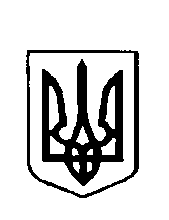 Варковицька сільська рада ВоСЬМЕ скликання(тридцять п’ята сесія)рішенняПро  передачу земельної  ділянки  у  власністьдля будівництва і обслуговування  житловогобудинку, господарських  будівель та споруд              Розглянувши заяву, технічну документацію із землеустрою громадянки Ліннік Надії Степанівни щодо встановлення (відновлення) меж земельної ділянки в  натурі (на місцевості) для будівництва і обслуговування житлового будинку, господарських  будівель та  споруд, яка знаходиться за адресою с.Крилів   вул.Івана Богуна,15 виготовлену Фізична особа-підприємець Парфенюк Віталій Васильович та керуючись статтями 118,121 Земельного кодексу України, п. 34 ст. 26 Закону України   " Про місцеве самоврядування в Україні"  сільська рада В И Р І Ш И Л А:1.Затвердити технічну документацію із землеустрою щодо встановлення  (відновлення) меж  земельної  ділянки в натурі (на місцевості) кадастровий номер 5621680800:02:005:0073 площею 0,2500га у власність  громадянці  Ліннік Надії Степанівні для  будівництва і обслуговування  житлового будинку, господарських  будівель та споруд, яка знаходиться  за адресою с.Крилів  вул.Івана Богуна,15  Дубенського району  Рівненської  області. 2. Передати  громадянці  Ліннік Надії Степанівні  у власність  земельну ділянку площею 0,2500 га кадастровий номер 5621680800:02:005:0073 для  будівництва і обслуговування житлового будинку, господарських будівель та споруд за  рахунок земель житлової та громадської забудови Варковицької сільської ради, яка знаходиться в с. Крилів вул. Івана Богуна,15  Дубенського району  Рівненської  області.3.Громадянці Ліннік Надії  Степанівні   оформити право на земельну ділянку в порядку визначеному  законодавством.4.Контроль  за  виконанням   рішення   покласти  на  землевпорядника сільської ради.    Сільський  голова                                                       Юрій ПАРФЕНЮК 11 серпня  2023 року      № 1118